Český jazyk od 8. 6. 2020Dobrý den, milí sedmáci, tento týden se zaměříme na slova, která se dnes už nepoužívají v běžné řeči nebo spíše patří mezi tzv. historismy (- pojmenování již zaniklých věcí, pojmů, jevů. Dnes se pro ně používá vhodnější výraz).  Objevila jsem pěkné texty písní, které dobře znáte, ale možná nerozumíte úplně všem slovům. Zajímavý text si přečtěte a pak si vypište do sešitu slohu slova, kterým jste nerozuměli. Obohatíte si slovní zásobu a někteří vlastně zjistíte, o čem zpíváte…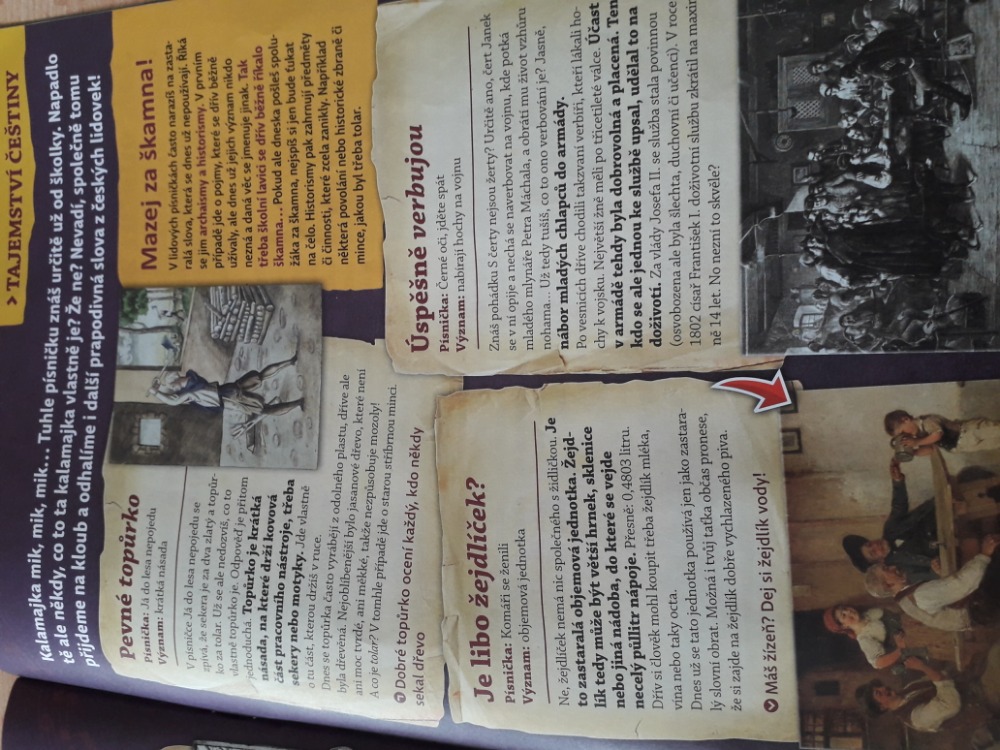 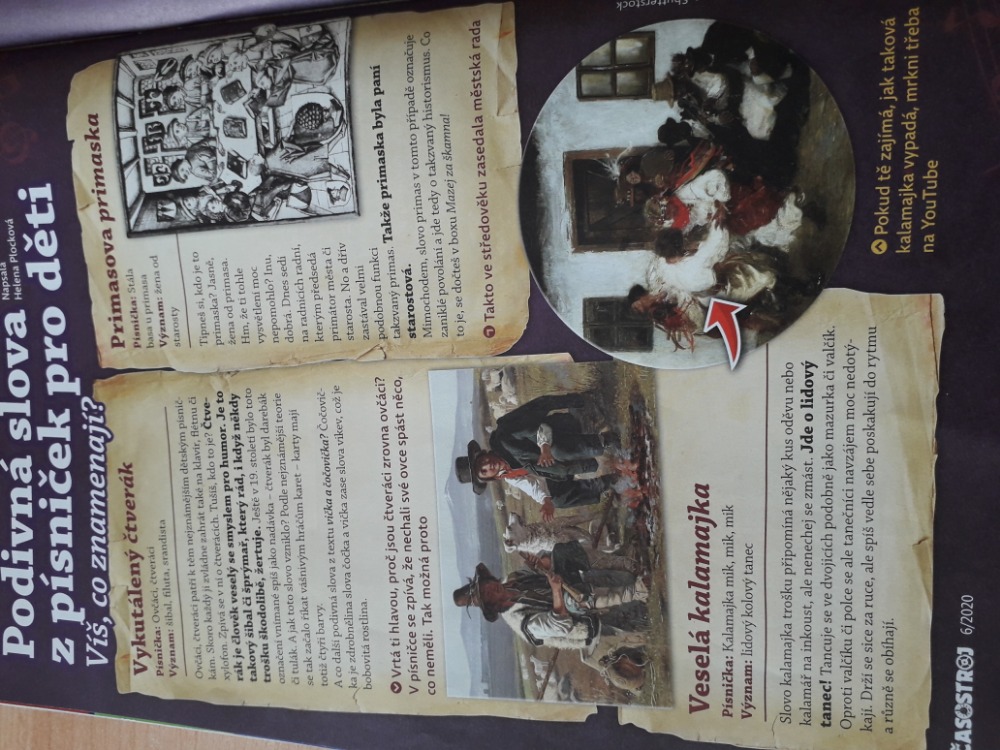 